Тема: „Frühstück im Hotel “Фонетична розминка за підручником: Buscha A., Szita S. Begegnungen A1+. Leipzig: Schubert-Verlag, 2006. 238 S. Впр. А7 стор.88.Повторення лексичного матеріалу + введення нової лексики: впр. А10 стор. 89; (Buscha A., Szita S. Begegnungen A1+. Leipzig: Schubert-Verlag, 2006. 238 S.).Повторення граматичного матеріалу на стор. 89 впр. А11.Виконання вправ на розвиток мовно-комунікативної компетентності: впр. А13, А14 стор. 91 (письмово).Формування лексико-граматичних навичок та умінь: впр. А8, А9 стор. 88; А11 стор.89 (письмово).Формування мовленнєвої компетентності: впр. А12 стор.90 (усно).Домашнє завдання:  впр.  А17, А18 стор. 91 (письмово), А16 стор.91 (усно); Buscha A., Szita S. Begegnungen A1+. Leipzig: Schubert-Verlag, 2006. 238 S.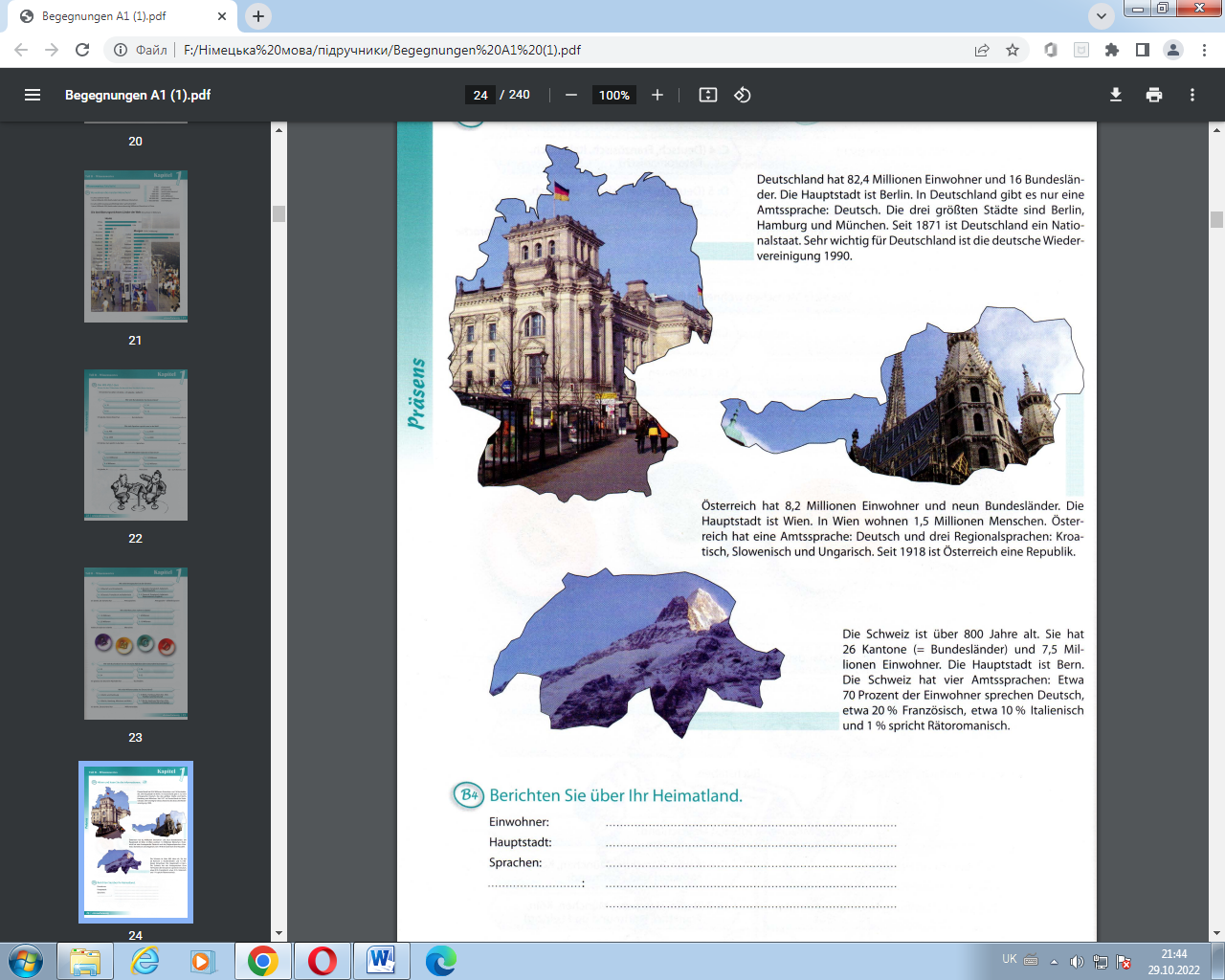 